بسم الله الرحمن الرحیم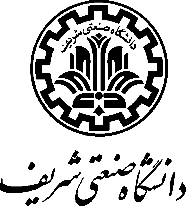 نام مؤسسه را اینجا وارد کنیدنام دانشکده یا پژوهشکده را اینجا وارد کنیدپایان‌نامه کارشناسی ارشد گرایش .....عنوان پایان‌نامه را اینجا وارد کنیدنگارشنام و نام خانوادگی دانش‌آموخته را اینجا وارد کنیداستاد راهنمانام و نام خانوادگی استاد/ استادان راهنما را اینجا وارد کنیدماه و سال خورشیدی دفاع از پایان‌نامه را اینجا وارد کنید (تیر 1396)برگه تصویب نامه تصویب نامهبه نام خدادانشگاه صنعتي شريفدانشکده..........................پایان نامه کارشناسي ارشداین پایاننامه به عنوان تحقق بخشی از شرایط دریافت درجه کارشناسيارشد است.عنوان:........................................................................................................نگارش:.......................................................................................................کميته ممتحنین:  (اساتیدی که در ذیل مشاهده می فرمایید بصورت نمونه آورده شده است. هر دانشجو بر اساس کمیته ممتحنین پایان نامه خود می توانند لیست را ویرایش بفرمایند).استاد راهنما:.......................................	امضاء.....................................استاد راهنماي همکار:........................	امضاء.....................................استاد مشاور:......................................	امضاء.....................................تاريخ:......................................برگه اظهارنامه 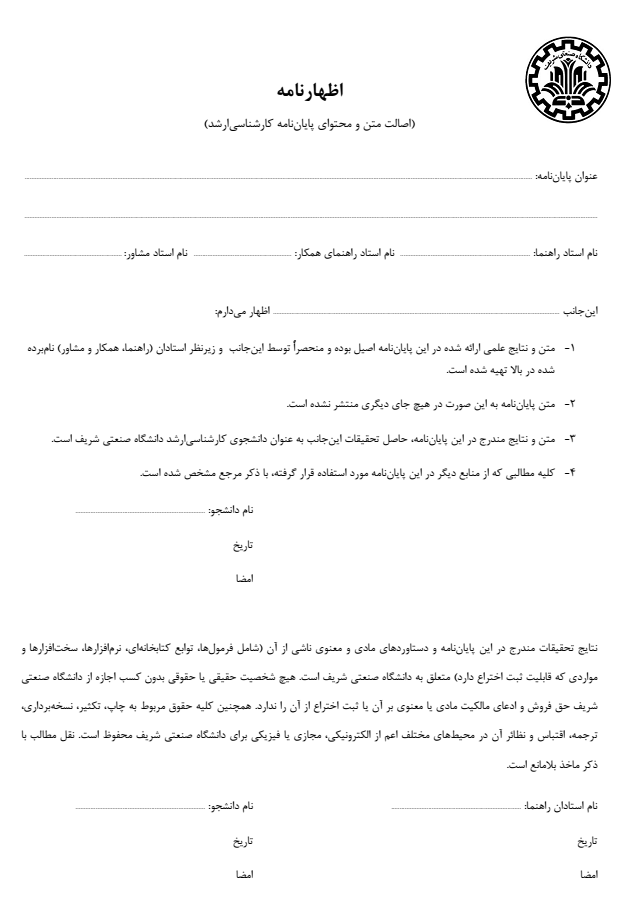 تقدیم بهاین صفحه برای تقدیم پایان‌نامه از سوی دانشجو به افراد یا سازمان‌هایی که برای او مهم هستند در نظر گرفته شده است. اگر پایان‌نامه به کسی تقدیم نمی‌شود این صفحه را پاک کنید.سپاسگزاری این صفحه برای سپاسگزاری دانشجو از افراد یا سازمان‌ها در نظر گرفته شده است. اگر از کسی سپاسگزاری نمی‌شود این صفحه را پاک کنید.چکیدهدر ابتدا هدف از پژوهش و روش پژوهش خود را بیان کنید. در پایان به نتایج و یافته‌های پژوهش اشاره کنید. تعداد کلمات چکیده بین 150 تا 250 کلمه بوده و در یک پاراگراف تنظیم میشود. از بکارگیری مخفف ها و ذکر مآخذ در چکیده خودداری کنید.کلیدواژه‌ها: کلیدواژه‌ها را این‌جا وارد کنید. (تعداد کلیدواژه ها 5 تا 7 کلمه)فهرست مطالبچکیده	‌هفهرست جدول‌ها	‌حفهرست تصویرها	‌طفهرست نمودارها	‌يفصل1 : عنوان فصل اول را اینجا وارد کنید	11-1 عنوان فرعی نخست را اینجا وارد کنید	11-2 عنوان فرعی دوم را اینجا وارد کنید	11-2-1 عنوان فرعی تر را اینجا وارد کنید	11-2-1-1 سرعنوان فرعی تر را اینجا وارد کنید	1فصل2 عنوان فصل دوم را اینجا وارد کنید	22-1 عنوان فرعی نخست را اینجا وارد کنید	22-2 سرعنوان فرعی دوم را اینجا وارد کنید	22-2-1 سرعنوان فرعی تر را اینجا وارد کنید	22-2-1-1 سرعنوان فرعی تر را اینجا وارد کنید	2فصل3 عنوان فصل سوم را اینجا وارد کنید	33-1 عنوان فرعی نخست را اینجا وارد کنید	33-2 عنوان فرعی دوم را اینجا وارد کنید	33-2-1 عنوان فرعی تر را اینجا وارد کنید	3فصل4 عنوان فصل چهارم را اینجا وارد کنید	44-1 عنوان فرعی نخست را اینجا وارد کنید	44-2 عنوان فرعی دوم را اینجا وارد کنید	4فصل5 عنوان فصل 5 را اینجا وارد کنید	65-1 عنوان فرعی نخست را اینجا وارد کنید	65-2 عنوان فرعی دوم را اینجا وارد کنید	6منابع یا مراجع	7پیوست1	8فهرست جدول‌هاتصاویر و جداول بایستی دارای کاپشن اتوماتیک باشند. ((Insert Caption و  تمام ارجاع به تصاویر و جداول بایستی به صورت Cross-reference  باشند تا بتوان به طور اتوماتیک روزآمد کرد. برای انجام این فرایند در ورد 2007 روی گزینه References کلیک شود و بعد سعی کنید کاپشن جدول یا تصویر بسازید بعد جدول و تصویر را وارد نمایید. انجام این روند، فرایند روزآمدسازی و تهیه فهرست جداول و تصاویر را خیلی ساده می‏کند.جدول ‏4-1- عنوان جدول	4فهرست تصویرهاشکل ‏4-1- عنوان تصویر ......................................................................................	4فهرست نمودارهانمودار ‏4-1- عنوان نمودار .......................................................................................	5عنوان فصل اول را اینجا وارد کنید:عنوان فرعی نخست را اینجا وارد کنیدمتن را اینجا وارد کنیدعنوان فرعی دوم را اینجا وارد کنیدمتن را اینجا وارد کنیدعنوان فرعی تر را اینجا وارد کنیدمتن را اینجا وارد کنیدسرعنوان فرعی تر را اینجا وارد کنیدعنوان فصل دوم را اینجا وارد کنیدعنوان فرعی نخست را اینجا وارد کنیدمتن را اینجا وارد کنیدسرعنوان فرعی دوم را اینجا وارد کنیدمتن را اینجا وارد کنیدسرعنوان فرعی تر را اینجا وارد کنیدمتن را اینجا وارد کنیدسرعنوان فرعی تر را اینجا وارد کنیدعنوان فصل سوم را اینجا وارد کنیدعنوان فرعی نخست را اینجا وارد کنیدمتن را اینجا وارد کنید.عنوان فرعی دوم را اینجا وارد کنیدمتن را اینجا وارد کنید.عنوان فرعی تر را اینجا وارد کنیدمتن را اینجا وارد کنید. عنوان فصل چهارم را اینجا وارد کنیدعنوان فرعی نخست را اینجا وارد کنیدعنوان فرعی دوم را اینجا وارد کنیدمتن را در اینجا وارد کنید (شیوه ارجاع شکل یا جدول در متن جدول ‏4- 1) (شکل ‏4-1)...جدول ‏4-1- نمونه جدول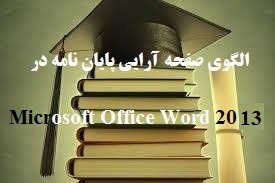 شکل ‏4-1- نمونه تصویرنمودار ‏4-1- نمونه نمودار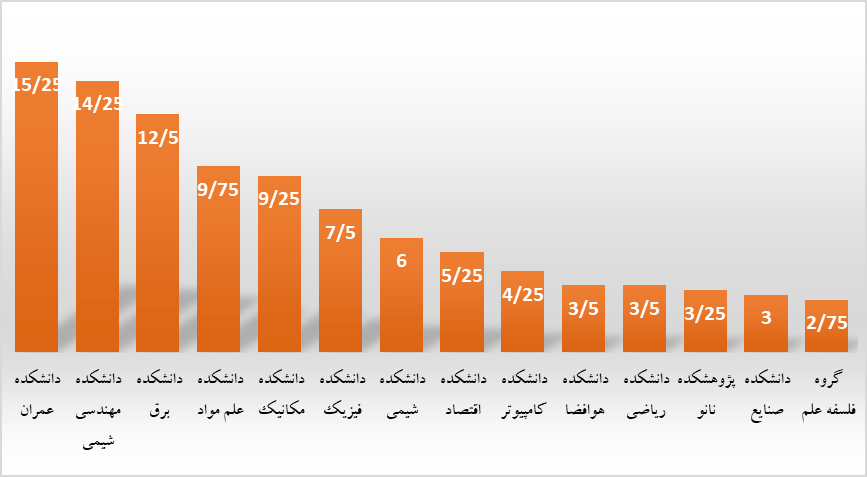 عنوان فصل 5 را اینجا وارد کنیدعنوان فرعی نخست را اینجا وارد کنیدمتن را اینجا وارد کنیدعنوان فرعی دوم را اینجا وارد کنیدمتن را اینجا وارد کنیدمنابع یا مراجع(دو شیوه ماخذنویسی وجود دارد به این ترتیب که  1) میتوانید مراجع خود را به ترتیب الفبایی نام خانوادگی نویسنده تنظیم نمایید، در این صورت مراجع فارسی در ابتدا و سپس مراجع لاتین می آید، 2) به ترتیب عددی و براساس حضور مراجع در متن تنظیم نمایید. بدین معنی که اولین مراجعی که در متن استفاده کردید عدد یک و ادامه پیدا می کند. ولی ترجیح با تنظیم الفیایی می باشد.نام خانوادگی، نام (سال). عنوان و مشخصات کتابشناختی منبع.نام خانوادگی، نام (سال). عنوان و مشخصات کتابشناختی منبع.)برای مثال (به ترتیب الفبایی):کریمی، مهدی (1387). بررسی تولیدات علمی نویسندگان دانشگاه های ایران همراه با شبکه های تالیف مشترک. فصلنامه علمی و پژوهشی مدیریت. 11 (34): 59-67.نیکزاد، مهسا (1389). بررسی تطبیقی شبکه های هم تالیفی در مقالات ایرانی رشته های کتابداری و اطلاع رسانی، روانشناسی، مدیریت و اقتصاد در پایگاه ISI بین سال های 2000 تا 2009. پایان نامه کارشناسی ارشد. دانشگاه آزاد اسلامی، واحد علوم و تحقیقات تهران.ولایتی، خالید (1387). بررسی میزان همکاریهای علمی بین ایران و کشورهای همچوار طی سال های 1990 تا 2007. پایان نامه کارشناسی ارشد. دانشگاه تهران.Abramo, G. et al (2009). Research collaboration and productivity: is there correlation? High Education, 57:155–171.Braun, T. & Glanzel, W (2001), Publication and cooperation patterns of the authors of neuroscience journals, Scientometrics, 51 : 499–510Chakrabarti, D. & Faloutsos, C. (2006), Graph mining: Laws, generators, and algorithms, ACM Computing Surveys, 38 :1–69.Cho, Cheng-Chung, Hu, Ming-Wen, & Liu, Meng-Chun (2010). Improvements in productivity based on co-authorship: a case study of published articles in China. Scientometrics 85: 463-470.Durden, G., & Perri, T. J. (1995). Co-authorship and publication efficiency. Atlantic Economic Journal, 23(1):69–76.Englebrecht, T. D. et al (2008). An assessment of patterns of co-authorship accountants within premier journals: evidence from 1979-2004. Advances in International Accounting, 24: 172-181.AbstractThe abstract is the most important section of the thesis because many readers limit most of their reading to abstracts, saving in-depth reading for specific theses. It should give the reader a "preview" of what's to come. The abstract should emphasize new and important aspects of the study or observations. The purpose of the abstract is to allow researchers to decide whether or not to read the whole thesis. The abstract is what researchers read first to decide if the thesis is important, interesting, and it allows them to assess the relevance of a thesis to their own research, without having to read the entire thesis. Thus, it is crucial that the abstract both summarize succinctly the key findings of the thesis and clearly articulate what is novel and important about the work. It should be able to stand alone as a representation of the research without any footnotes. Any information included in the abstract must also be included in the body of the thesis. Although the abstract comes first in the thesis, it is usually easiest to write the abstract last after completing the other sections of the thesis. It is one of the most difficult sections to write. The abstract should generally not contain non-standard acronyms or abbreviations and should not include citations: Briefly, the abstract, introduces topic; mentions techniques used without going into experimental detail; summarizes most important results; is most appropriately written last.Keywords (5 to 7 keywords): 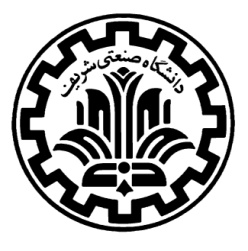  of Technology(Faculty Name)Thesis TitleBy:Student NameSupervisor:Dr.      Advisor:Dr.      Month, Yearرديفملاک‌هاملاک‌هاضريب آلفاضريب آلفارديفملاک‌هاملاک‌هاتحليل پرسشنامه اصلیتحليل پرسشنامه فرعی1تمايل به استفادهتمايل به استفاده7505/07108/02رضايت‌منديرضايت‌مندي7965/07430/02-1مفيدبودن6860/09216/02-2کارآمدي8163/06849/0